Acteur : 	Synopsis :Tu es la mère du patient qui aura la tâche de distraire les membres de l’équipe de soins (étudiants) lors d’un cas de RCR. Les membres de l’équipe de soins vont agir selon leur niveau de profession et vont peut-être te poser des questions. Tu dois répondre aux questions dans le contexte de ton personnage. Le synopsis ci-dessous sert à te donner des idées de dialogue et t’indique comment agir dans le rôle de la mère lors du déroulement du cas.Histoire sociale :Tu es la mère du patient et tu es à la retraite.Tu es au courant que ton fils est très malade et tu as beaucoup de difficulté à l’accepter.Tu connais seulement les informations médicales qui t’ont été transmises par ton fils et sa conjointe : il a eu « une attaque de cœur » quelques années auparavant. Pour cette raison, il a subi quelques chirurgies importantes récemment, et il est chanceux d’être en vie.Tu aimes les détails et tu voudrais en savoir plus, mais ton fils ne comprend pas bien les détails.Tu as une relation difficile avec sa conjointe : tu la blâmes pour le déclin de la santé de ton fils. Tu as aussi l’impression qu’elle te cache des informations et cela te frustre.Tu veux tout faire pour ton fils : tu es prête à faire ce qu’il faut pour le garder en vie.Tes attentes sont très hautes vis-à-vis des soins offerts dans les hôpitaux. Si les soins ne sont pas optimaux, tu es déçue.Tu as une bonne relation avec ton deuxième fils aîné, il était venu vous rendre visite ces derniers jours.Déroulement du scénario et réactions des participants :Tu deviens impatiente et inquiète, car tu ne sais pas ce qui se passe durant tout le scénario.Tu déranges et poses beaucoup de questions aux membres de l’équipe, car tu veux connaître les détails.Tu blâmes la conjointe de ton fils pour les traitements en cours et reportes tes frustrations sur elle.Tu ignores ton deuxième fils lorsqu’il essaye de te calmer.Tu supportes les décisions du médecin et tu es prête à défendre la vie de ton fils :« Il est jeune ! »« Il passera au travers de ce qu’il faudra pour le garder en vie ! »,« Je ferai n’importe quoi pour lui ! Continuez Docteur, continuez ! »« S'il vous plaît, n’arrêtez pas, n’écoutez pas sa femme, c’est à cause d’elle qu’il est ici. »« Je sais qu’il voudrait qu’on fasse tout pour lui. »« Pas question qu’il meure avant moi, allez, ne lâchez pas ! »Tu discutes et écoutes les conseils des participants qui t’encadrent, mais tu insistes pour continuer les soins.Tu continues à défendre ton fils et à critiquer la conjointe, jusqu’à la fin du cas.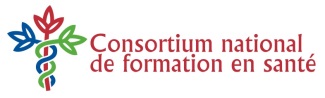 Scénario : Gestion de conflit (Cas C, AC, BC ou ABC)Script : Mère du patientCas : Gestion d’un cas RCR